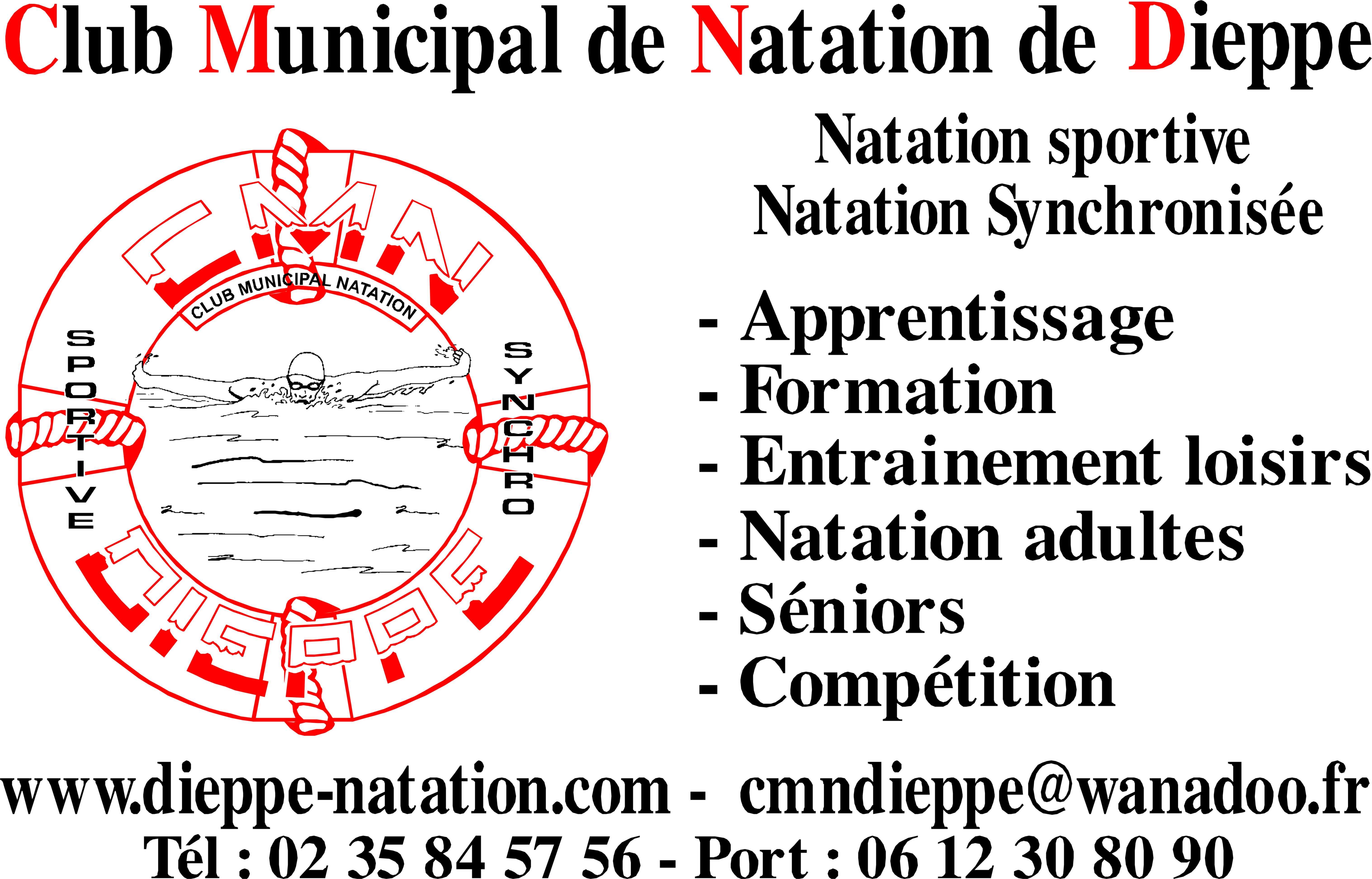 Le Club Municipal de Natation de Dieppe est heureux de vous convier le Vendredi 01 Février 2019 à 19 h 00 au Club House du Cercle de Voile « Salle Ango » 4 Quai du Carénage 76200 Dieppe pour son Assemblée Générale. Lors de cette soirée vous prendrez connaissance des travaux du club et informés des grands rendez-vous de la saison 2018 / 2019. Nous clôturerons cette assemblée par un pot de l’amitié.Ordre du jour :19h00 :	Accueil et émargements19h30 : 	Ouverture de l’Assemblée Générale	Mot du président.	Lecture et vote rapport moral 2017 / 2018.	Lecture et vote rapport financier 2017 / 2018.	Vote du budget 2018 / 2019.	Lecture & vote du rapport sportif  2017 / 2018 et récompenses: Section sportive Section synchro	Intervention des personnalités.	Questions diverses	Remises de récompensesComptant sur votre présence, recevez, Madame, Monsieur, l’expression de nos sentiments les plus sportifs.Le Comité Directeur du C.M.N.Dieppe